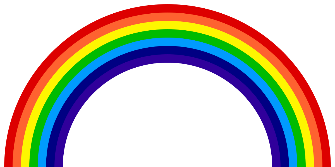 The Rainbow GamesScore sheetName:Class:House:Please return by Monday 29th June to office@chenies.bucks.sch.uk Have fun and remember the Rainbow Games Values!ActivityScoreScoreTwisterNumber of items movedStar ChallengePoints of the star hopped onJump my heightNumber of two foot jumpsMighty MemoryItems guessed correctlyFlying HighNumber of items collectedPot of GoldFurthest pillow distanceRun the RainbowNumber of runs made